ΣΥΛΛΟΓΟΣ ΕΚΠΑΙΔΕΥΤΙΚΩΝ Π. Ε.                    Μαρούσι  15 – 12 – 2022                                                                                                                    ΑΜΑΡΟΥΣΙΟΥ                                                   Αρ. Πρ.: 10Ταχ. Δ/νση: Μαραθωνοδρόμου 54                                             Τ. Κ. 15124 Μαρούσι                                                            Τηλ.: 2108020697 Fax:2108020697                                                       Πληροφ.: Δ. Πολυχρονιάδης 6945394406                                                                                     Email:syll2grafeio@gmail.com                                           Δικτυακός τόπος: http//: www.syllogosekpaideutikonpeamarousiou.gr                                                           Προς: Δήμο Αμαρουσίου, Δ.Ε.Π. Δήμου Αμαρουσίου, Σχολική Επιτροπή Π. Ε. Δήμου Αμαρουσίου, Δημοτικές Παρατάξεις Δήμου Αμαρουσίου  Κοινοποίηση: Δ. Ο. Ε., Συλλόγους Εκπ/κών Π. Ε. της χώρας, Δ/ντή & Σύλλογο Διδασκόντων 18ου Δημ. Σχ. Αμαρουσίου, Σύλλογο Γονέων & Κηδεμόνων 18ου Δημ. Σχ. Αμαρουσίου, Ένωση Συλλόγων Γονέων & Κηδεμόνων Δήμου Αμαρουσίου, ΤΑ ΜΕΛΗ ΤΟΥ ΣΥΛΛΟΓΟΥ ΜΑΣΘέμα: « Καταγγελία των ενεργειών της Προέδρου της Σχολικής Επιτροπής Π. Ε. του Δήμου Αμαρουσίου αναφορικά με τη διαχείριση των προβλημάτων του 18ου Δημοτικού Σχολείου Αμαρουσίου και τη συμπεριφορά της απέναντι στο πρόσωπο του Δ/ντή της ομώνυμης σχολικής μονάδας ». Το Δ. Σ. του Συλλόγου Εκπ/κών Π. Ε. Αμαρουσίου αφού έλαβε υπόψη του: α) το με αριθμό πρωτοκόλλου 10/18 – 10 – 2022 έγγραφο με θέμα: « Επιστολή στον Δήμο Αμαρουσίου από το Δ. Σ. του Συλλόγου Γονέων & Κηδεμόνων του 18ου Δημ. Σχ. Αμαρουσίου», β) το με αριθμό πρωτοκόλλου 1731/23 – 11 – 2022 έγγραφο της Σχολικής Επιτροπής Π. Ε. Αμαρουσίου με θέμα: «Απάντηση στα με αριθμ. 691/10 – 10 – 2022 και 783/10 – 11 – 2022 έγγραφά σας», το οποίο απευθύνεται στον Δ/ντή του 18ου Δημ. Σχ. Αμαρουσίου γ) το με αριθμό πρωτοκόλλου 760/24 – 11 – 2022 έγγραφο με θέμα: «Σχετικά  με απάντηση σας σε επιστολή μας σχετικά με ενημέρωσή  σας  για  προβλήματα – εξοπλισμό του σχολείου μας» του Διευθυντή του 18ου Δημοτικού Σχολείου Αμαρουσίου δ) το με αριθμό πρωτοκόλλου 800/14 – 12 – 2022 έγγραφο με θέμα:  «Σχετικά  με ενημέρωσή  σας  για  προβλήματα του σχολείου μας» του Διευθυντή του 18ου Δημοτικού Σχολείου Αμαρουσίου και ε) το με αριθμό πρωτοκόλλου 1912/13 – 12 – 2022 έγγραφο της Σχολικής Επιτροπής Π. Ε. Αμαρουσίου με θέμα: «Απάντηση στο από 13/12/2022 e-mail σας», το οποίο απευθύνεται στον Δ/ντή του 18ου Δημ. Σχ. Αμαρουσίου, επισημαίνει τα ακόλουθα: Α) Θεωρούμε απαράδεκτο να μην έχουν ελεγχθεί και αποκατασταθεί οι ζημιές αλλά και να μην έχουν προχωρήσει όλα τα απαραίτητα και αναγκαία έργα για την εύρυθμη λειτουργία της σχολικής μονάδας του 18ου Δημοτικού Σχολείου Αμαρουσίου, όπως αυτά καταγράφονται από την παραπάνω επιστολή του Δ. Σ. του Συλλόγου Γονέων & Κηδεμόνων του 18ου Δημ. Σχ. Αμαριουσίου αλλά και από τα ανάλογα έγγραφα του Δ/ντή του 18ου Δημ. Σχ. Αμαρουσίου και εμπίπτουν στην αρμοδιότητα της Σχολικής Επιτροπής Π. Ε. του Δήμου Αμαρουσίου.Β) Αποτελεί πρόκληση από την πλευρά της κας Προέδρου της Σχολικής Επιτροπής Πρωτοβάθμιας Εκπ/σης του Δήμου Αμαρουσίου Ελένης Βλάχου – Σταματάκη να απαντά με τέτοιον τρόπο και σε τέτοιο ύφος στον συνάδελφό μας Διευθυντή του 18ου Δημ. Σχ. Αμαρουσίου εγκαλώντας τον για «έλλειψη πνεύματος συνεργασίας» αντί να απολογείται για τις καθυστερήσεις στην εκτέλεση των απαραίτητων και αναγκαίων, για την εύρυθμη λειτουργία του 18ου Δημ. Σχ. Αμαρουσίου, έργων τα οποία θα έπρεπε ήδη να έχει εκτελέσει η Σχολική Επιτροπή Π. Ε. του Δήμου Αμαρουσίου. Γ) Δεν είναι η πρώτη φορά που η κα Ελένη Βλάχου – Σταματάκη χρησιμοποιεί ανάλογες τακτικές και αντίστοιχο λόγο προς τις/τους συναδέλφους μας εκπαιδευτικούς, σαν να είναι η Προϊσταμένη Αρχή τους, προσπαθώντας να καλύψει ανεπάρκειες και καθυστερήσεις στη λειτουργία της Σχολικής Επιτροπής Π. Ε. του Δήμου Αμαρουσίου. Θυμίζουμε ότι ανάλογες ενέργειές της στο παρελθόν οδήγησαν στην απομάκρυνσή της από τη θέση της Προέδρου της Σχολικής Επιτροπής Π. Ε. του Δήμου Αμαρουσίου ύστερα από σχετικές καταγγελίες του σωματείου μας και ανάλογη έγγραφη παρέμβαση του Δ. Σ. της Διδασκαλικής Ομοσπονδίας Ελλάδας. Στη βάση όλων των παραπάνω το Δ. Σ. του Συλλόγου Εκπ/κών Π. Ε. Αμαρουσίου   καταγγέλλει και αποδοκιμάζει με τον πιο κατηγορηματικό τρόπο τις ενέργειες αυτές και την συμπεριφορά της Προέδρου της Σχολικής Επιτροπής Π. Ε. του Δήμου Αμαρουσίου κας Ελένης Βλάχου – Σταματάκη.Καλούμε το Δ. Σ. της Δ. Ο. Ε. να επιληφθεί του θέματος προβαίνοντας στην έκδοση ανάλογης απόφασης – καταγγελίας. Καλούμε τον Δήμο Αμαρουσίου: α) να προβεί άμεσα στην εκτέλεση όλων των απαραίτητων και αναγκαίων έργων που ζητήθηκαν από τον Σύλλογο Γονέων & Κηδεμόνων και τον Σύλλογο Διδασκόντων του 18ου Δημ. Σχ. Αμαρουσίου στη συγκεκριμένη σχολική μονάδα και β)  να ελέγξει τις ενέργειες  και τη συμπεριφορά της κας Προέδρου της Σχολικής Επιτροπής Π. Ε. Αμαρουσίου προς τις/τους συναδέλφους μας εκπαιδευτικούς – Διευθυντές/Διευθύντριες των Δημοτικών Σχολείων του Αμαρουσίου & Προϊστάμενες των Νηπιαγωγείων του Δήμου Αμαρουσίου, οι οποίες/οποίοι επιτελούν το έργο τους υπό εξαιρετικά δυσμενείς συνθήκες με απόλυτη ευσυνειδησία και υπευθυνότητα και σε καμία περίπτωση δεν επιτρέπεται να γίνονται αποδέκτες τέτοιου είδους κριτικής και να «αξιολογούνται» από την κα Πρόεδρο της Σχολικής Επιτροπής Π. Ε. Αμαρουσίου ως μη έχοντες «πνεύμα συνεργασίας», όταν διαμαρτύρονται για την ανυπαρξία ή την αδικαιολόγητη καθυστέρηση εκτέλεσης έργων στις σχολικές τους μονάδες αρμοδιότητας της Σχολικής Επιτροπής Π. Ε. του Δήμου Αμαρουσίου. Καλούμε την Ένωση Συλλόγων Γονέων & Κηδεμόνων του Δήμου Αμαρουσίου να επιληφθεί άμεσα του θέματος διεκδικώντας από κοινού με τον Σύλλογο Εκπ/κών Π. Ε. Αμαρουσίου την άμεση εκτέλεση των έργων που ζητούνται από το Δ. Σ. του Συλλόγου Γονέων & Κηδεμόνων του 18ου Δημοτικού Σχολείου Αμαρουσίου στο συγκεκριμένο σχολείο από την Σχολική Επιτροπή Π. Ε. του Δήμου Αμαρουσίου. 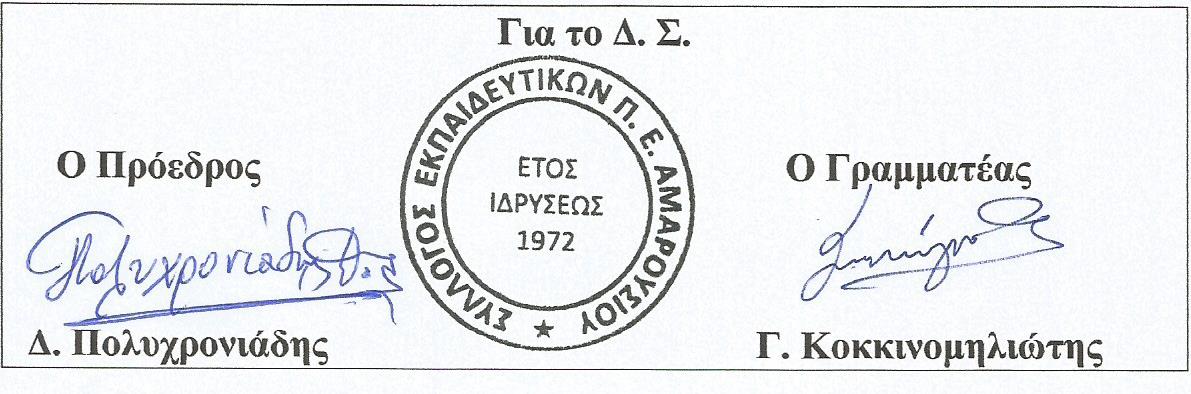 